Ausschreibungstext 		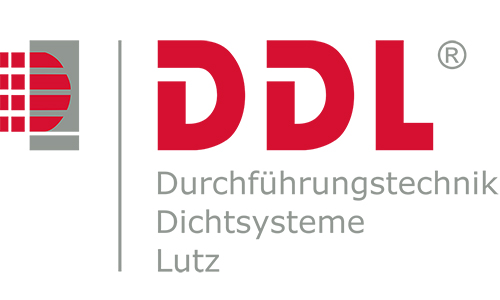 FutterrohreFaserzementFutterrohr aus asbestfreiem Faserzement für den Einbau von RingraumdichtungenDas Futterrohr mit glatter Innenwandung und mit geschlossenen, an der Außenwandung umlaufen-den, Radiusnuten liefern und bei den Rohbauarbeiten, vor dem Vergießen mit Beton, in der Position nach Zeichnungsangaben bündig einschalen und gegen Lageveränderung sichern. Fabrikat:DDL Futterrohr FaserzementDDL GmbH, 73249 Wernau / N.oder gleichwertigInnendurchmesser des Futterrohres:					        DN/ID ….…..…...… mmEinbaulänge des Futterrohres:							   L ….….…....… mmWerkstoff:	asbestfreiem FaserzementModell/Bezeichnung:							 Faserzement   DN……..……Anzahl der Futterrohre:							          Stck ………..…………..         Einzelpreis: ……………€	   	   Gesamtpreis: ……………..€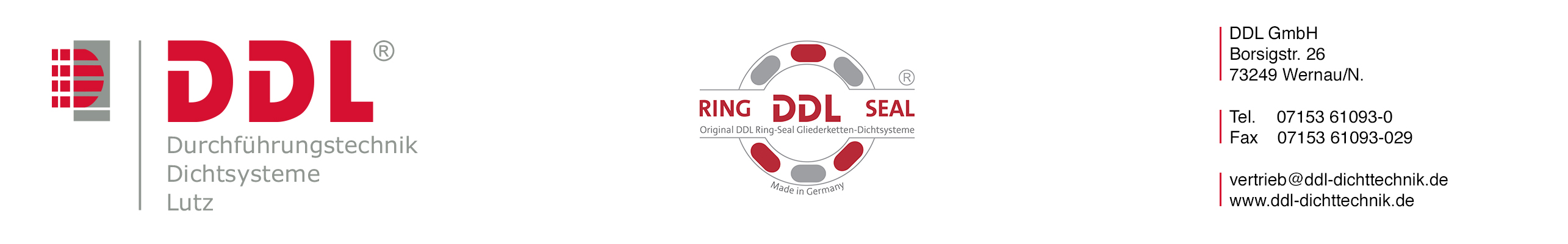 